Committee Membership for Elizabeth M. Barthle:NRDS#846500260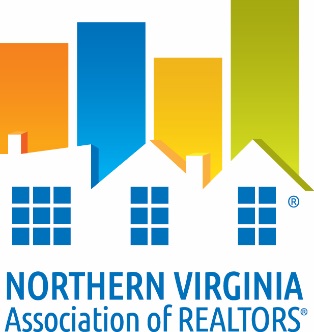 DATE:___April 1, 2016_________TO:	Whom It May Concern
RE:	Verification of Membership and National and/or State Dues Waiver
The following information is to verify NVAR membership status.I.      Candidate Information:___Elizabeth M. Barthle____________	    	____0225002107_______		_Name								VA License #___Long & Foster Real Estate_        __		____846500260____			_Firm								NAR ID
II.     Membership Verification:
            To Be Completed by Current Association ONLY    _X_   Member is verified as a member in good standing of NVAR since      1976_________                                                                                                                                      	 (Association Name)     _X_	  Member does not have current/pending disciplinary action or unsatisfied fines with              current association.
     _X_   Member has satisfied NAR Quadrennial Ethics requirement through one of the following:		__ Orientation ____________	_X Continuing Education __9/30/15______					  (date completed)                                                                              (date completed)    _X_   VAR dues paid for year of   _2016____________    _X_   NAR dues paid for year of   _2016____________    _X_   SentriLock Fee paid through _2016_____________Verna F. Vargas                                                                   	                  _April 1, 2016	_Member Engagement Supervisor							     Date   TitleYearBoardStandard Forms Committee Member2006LocalN. Virginia/RPAC Committee Member2000LocalPC Users Group Committee Member1990LocalReal Estate Finance Committee Member1988LocalResidential Specialty Committee Member1988LocalTraining Specialty Committee Member1988LocalRealtor/Builder Committee Member1987LocalAbove is a list of all the committees and years Ms. Barthle has served.Above is a list of all the committees and years Ms. Barthle has served.Above is a list of all the committees and years Ms. Barthle has served.Above is a list of all the committees and years Ms. Barthle has served.Above is a list of all the committees and years Ms. Barthle has served.Above is a list of all the committees and years Ms. Barthle has served.Ms. Barthle has served as a Committee Member for many years on different committees.  Ms. Barthle has served as a Committee Member for many years on different committees.  Ms. Barthle has served as a Committee Member for many years on different committees.  Ms. Barthle has served as a Committee Member for many years on different committees.  Ms. Barthle has served as a Committee Member for many years on different committees.  Ms. Barthle has served as a Committee Member for many years on different committees.  Verna F. VargasMember Engagement Supervisor